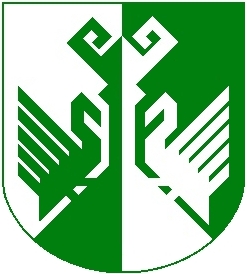 от 26 декабря 2014 года № 590Об утверждении Порядка формирования, утверждения и ведения планов–графиков закупок товаров, работ, услуг для обеспечения нужд муниципального образования «Сернурский муниципальный район»В соответствии с частью 5 статьи 21  Федерального закона от 5 апреля 2013 № 44-ФЗ «О контрактной системе в сфере закупок товаров, работ, услуг для обеспечения государственных и муниципальных нужд» администрация Сернурского муниципального района постановляет:1. Утвердить прилагаемый Порядок формирования, утверждения и ведения планов-графиков закупок товаров, работ, услуг для обеспечения муниципальных нужд муниципального образования «Сернурский муниципальный район».2. Настоящее постановление вступает в силу с 1 января 2015 годаУТВЕРЖДЕНпостановлением администрации Сернурского муниципального района от 26 декабря . № 590ПОРЯДОКформирования, утверждения и ведения планов-графиков закупок товаров, работ, услуг для обеспечения нужд муниципального образования «Сернурский муниципальный район»1. Настоящий Порядок разработан в соответствии с Федеральным законом «О контрактной системе в сфере закупок товаров, работ, услуг для обеспечения государственных и муниципальных нужд» (далее – Федеральный закон), постановлением Правительства Российской Федерации от 21 ноября . № 1044 «О требованиях к формированию, утверждению и ведению планов-графиков закупок товаров, работ, услуг для обеспечения нужд субъекта Российской Федерации и муниципальных нужд, а также требованиях к форме планов-графиков закупок товаров, работ, услуг» и устанавливает процедуру формирования, утверждения и ведения планов-графиков закупок товаров, работ, услуг для обеспечения муниципальных нужд муниципального образования «Сернурский муниципальный район» (далее также – закупки).2. Порядок формирования, утверждения и ведения планов-графиков закупок для обеспечения нужд муниципального образования «Сернурский муниципальный район» (далее также муниципальных нужд) в течение 3 дней со дня его утверждения подлежит размещению в единой информационной системе, а до ввода ее в эксплуатацию - на официальном сайте Российской Федерации в информационно-телекоммуникационной сети «Интернет» для размещения информации о размещении заказов на поставки товаров, выполнение работ, оказание услуг (www.zakupki.gov.ru).3. Планы-графики закупок формируются и утверждаются в течение 10 рабочих дней:а) муниципальными заказчиками, действующими от имени муниципального образования (далее – муниципальный заказчик), со дня доведения до соответствующего муниципального заказчика объема прав в денежном выражении на принятие и (или) исполнение обязательств в соответствии с бюджетным законодательством Российской Федерации;б) муниципальными бюджетными учреждениями муниципального образования «Сернурский муниципальный район», за исключением закупок, осуществляемых в соответствии с частями 2 и 6 статьи 15 Федерального закона, со дня утверждения плана финансово-хозяйственной деятельности;в) муниципальными автономными учреждениями, муниципальными унитарными предприятиями муниципального образования «Сернурский муниципальный район» в случае, предусмотренном частью 4 статьи 15 Федерального закона, со дня заключения соглашения о предоставлении субсидии на осуществление капитальных вложений в объекты капитального строительства, находящиеся в муниципальной собственности муниципального образования «Сернурский муниципальный район», или приобретение объектов недвижимого имущества в муниципальную собственность муниципального образования «Сернурский муниципальный район» (далее - субсидия). При этом в план-график закупок включаются только закупки, которые планируется осуществлять за счет субсидий;г) муниципальными бюджетными, автономными учреждениями, муниципальными унитарными предприятиями муниципального образования «Сернурский муниципальный район», осуществляющими полномочия на осуществление закупок в пределах переданных им органами местного самоуправления муниципального образования «Сернурский муниципальный район» полномочий, в случаях, предусмотренных частью 6 статьи 15 Федерального закона, со дня доведения до соответствующего юридического лица объема прав в денежном выражении на принятие и (или) исполнение обязательств в соответствии с бюджетным законодательством Российской Федерации.4. Планы-графики закупок формируются лицами, указанными в пункте 3 настоящего Порядка, ежегодно на очередной финансовый год в соответствии с планом закупок в течение 10 рабочих дней с учетом следующих положений: а) муниципальные заказчики в сроки, установленные главными распорядителями средств бюджета муниципального образования «Сернурский муниципальный район», но не позднее срока, установленного абзацем первым настоящего пункта:- формируют планы-графики закупок после внесения проекта бюджета муниципального образования «Сернурский муниципальный район» на очередной финансовый год и плановый период (далее - проект бюджета) на рассмотрение Собрания депутатов муниципального образования «Сернурский муниципальный район»;- уточняют при необходимости сформированные планы-графики закупок, после их уточнения и доведения до муниципального заказчика объема прав в денежном выражении на принятие и (или) исполнение обязательств в соответствии с бюджетным законодательством Российской Федерации утверждают сформированные планы-графики закупок;б) учреждения, указанные в подпункте "б" пункта 3 настоящего Порядка, в сроки, установленные администрацией муниципального образования «Сернурский муниципальный район», осуществляющей функции и полномочия учредителя, но не позднее срока, установленного абзацем первым настоящего пункта:- формируют планы-графики закупок после внесения проекта бюджета на рассмотрение Собрания депутатов муниципального образования «Сернурский муниципальный район»;- уточняют при необходимости сформированные планы-графики закупок, после их уточнения и утверждения планов финансово-хозяйственной деятельности утверждают сформированные планы-графики закупок;в) юридические лица, указанные в подпункте "в" пункта 3 настоящего Порядка:- формируют планы-графики закупок после внесения проекта бюджета на рассмотрение Собрания депутатов муниципального образования «Сернурский муниципальный район» - уточняют при необходимости сформированные планы-графики закупок, после их уточнения и заключения соглашений о предоставлении субсидии утверждают сформированные планы-графики закупок;г) юридические лица, указанные в подпункте "г" пункта 3 настоящего Порядка:- формируют планы-графики закупок после внесения проекта бюджета на рассмотрение Собрания депутатов муниципального образования «Сернурский муниципальный район»;- уточняют при необходимости сформированные планы-графики закупок, после их уточнения и заключения соглашений о передаче указанным юридическим лицам соответствующими органами местного самоуправления муниципального образования «Сернурский муниципальный район», являющимися муниципальными заказчиками, полномочий муниципального заказчика на заключение и исполнение муниципальных контрактов в лице указанных органов утверждают сформированные планы-графики закупок.5. В план-график закупок подлежит включению перечень товаров, работ, услуг, закупка которых осуществляется путем проведения конкурса (открытого конкурса, конкурса с ограниченным участием, 2-этапного конкурса, закрытого конкурса, закрытого конкурса с ограниченным участием, закрытого 2-этапного конкурса), аукциона (аукциона в электронной форме, закрытого аукциона), запроса котировок, запроса предложений, закупки у единственного поставщика (исполнителя, подрядчика), а также способом определения поставщика (подрядчика, исполнителя), устанавливаемым Правительством Российской Федерации в соответствии со статьей 111 Федерального закона.6. В план-график закупок включается информация о закупках, об осуществлении которых размещаются извещения либо направляются приглашения принять участие в определении поставщика (подрядчика, исполнителя) в установленных Федеральным законом случаях в течение года, на который утвержден план-график закупок.7. В случае если период осуществления закупки, включаемой в план-график закупок муниципального заказчика в соответствии с бюджетным законодательством Российской Федерации либо в план-график закупок учреждения или юридического лица, указанных в подпунктах "б" и "в" пункта 3 настоящего Порядка, превышает срок, на который утверждается план-график закупок, в план-график закупок также включаются сведения о закупке на весь срок исполнения контракта.8. Лица, указанные в пункте 3 настоящего Порядка, ведут планы-графики закупок в соответствии с положениями Федерального закона, постановления Правительства Российской Федерации от 21 ноября 2013 г. N 1044 "О требованиях к формированию, утверждению и ведению планов-графиков закупок товаров, работ, услуг для обеспечения нужд субъекта Российской Федерации и муниципальных нужд, а также требованиях к форме планов-графиков закупок товаров, работ, услуг", настоящего постановления. Внесение изменений в планы-графики закупок осуществляется в случаях:а) изменения объема и (или) стоимости планируемых к приобретению товаров, работ, услуг, выявленного в результате подготовки к осуществлению закупки, вследствие чего поставка товаров, выполнение работ, оказание услуг в соответствии с начальной (максимальной) ценой контракта, предусмотренной планом-графиком закупок, становится невозможной;б) изменения планируемой даты начала осуществления закупки, сроков и (или) периодичности приобретения товаров, выполнения работ, оказания услуг, способа определения поставщика (подрядчика, исполнителя), этапов оплаты и (или) размера аванса, срока исполнения контракта;в) отмены заказчиком закупки, предусмотренной планом-графиком закупок;г) образовавшейся экономии от использования в текущем финансовом году бюджетных ассигнований в соответствии с законодательством Российской Федерации;д) выдачи предписания органом исполнительной власти, уполномоченным на осуществление контроля в сфере закупок, об устранении нарушения законодательства Российской Федерации в сфере закупок, в том числе об аннулировании процедуры определения поставщиков (подрядчиков, исполнителей);е) возникновения обстоятельств, предвидеть которые на дату утверждения плана-графика закупок было невозможно.9. Внесение изменений в план-график закупок по каждому объекту закупки осуществляется не позднее чем за 10 календарных дней до дня размещения на официальном сайте единой информационной системы в сфере закупок в информационно-телекоммуникационной сети "Интернет" извещения об осуществлении закупки, направления приглашения принять участие в определении поставщика (подрядчика, исполнителя), за исключением случая, указанного в пункте 9 настоящего Порядка, а в случае если в соответствии с Федеральным законом не предусмотрено размещение извещения об осуществлении закупки или направление приглашения принять участие в определении поставщика (подрядчика, исполнителя) - до даты заключения контракта.10. В случае осуществления закупок путем проведения запроса котировок в целях оказания гуманитарной помощи либо ликвидации последствий чрезвычайных ситуаций природного или техногенного характера в соответствии со статьей 82 Федерального закона внесение изменений в план-график закупок осуществляется в день направления запроса о предоставлении котировок участникам закупок, а в случае осуществления закупки у единственного поставщика (подрядчика, исполнителя) в соответствии с пунктами 9 и 28 части 1 статьи 93 Федерального закона - не позднее чем за один календарный день до даты заключения контракта.11. Планы-графики закупок товаров, работ, услуг для обеспечения муниципальных нужд муниципального образования «Сернурский муниципальный район» ведутся в соответствии с требованиями к форме, утверждёнными постановлением Правительства Российской Федерации от 21 ноября 2013 г. № 1044.______________ШЕРНУРМУНИЦИПАЛЬНЫЙ  РАЙОНЫНАДМИНИСТРАЦИЙЖЕАДМИНИСТРАЦИЯ СЕРНУРСКОГО МУНИЦИПАЛЬНОГО РАЙОНАПУНЧАЛПОСТАНОВЛЕНИЕГлава администрацииСернурскогомуниципального районаподпись                    С. Адиганов